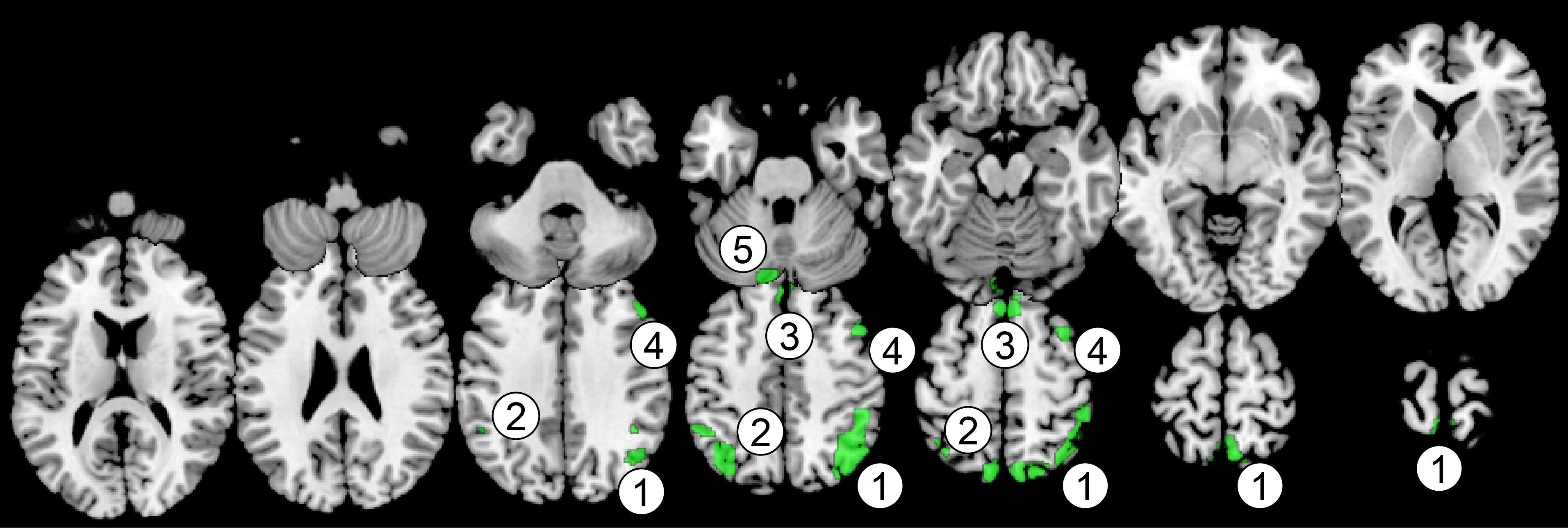 Note: Conventions follow Table S2. Shaded rows indicate clusters that were also found in the 2-nd component of Task 2 (see Table S7).SizeCluster compositionCluster compositionPeak coordinatesPeak coordinatesPeak coordinatesEigen-value at peakSizeAnatomical region %xyzEigen-value at peak(1) R Posterior part of Intraparietal Sulcus (pIPS)(1) R Posterior part of Intraparietal Sulcus (pIPS)(1) R Posterior part of Intraparietal Sulcus (pIPS)(1) R Posterior part of Intraparietal Sulcus (pIPS)(1) R Posterior part of Intraparietal Sulcus (pIPS)(1) R Posterior part of Intraparietal Sulcus (pIPS)(1) R Posterior part of Intraparietal Sulcus (pIPS)1642R Angular Gyrus24.671642R Inferior Parietal Gyrus20.891642R Precuneus *15.902-58720.0182571642R Superior Parietal Gyrus15.471642L Precuneus15.23(2) L Posterior part of Intraparietal Sulcus (IPS)(2) L Posterior part of Intraparietal Sulcus (IPS)(2) L Posterior part of Intraparietal Sulcus (IPS)(2) L Posterior part of Intraparietal Sulcus (IPS)(2) L Posterior part of Intraparietal Sulcus (IPS)(2) L Posterior part of Intraparietal Sulcus (IPS)(2) L Posterior part of Intraparietal Sulcus (IPS)376L Inferior Parietal Gyrus60.37376L Angular Gyrus *28.99-38-66460.015667376L Superior Parietal Gyrus10.11376(3) Supplementary Motor Area/Superior Frontal Gyrus (SMA/SFG)(3) Supplementary Motor Area/Superior Frontal Gyrus (SMA/SFG)(3) Supplementary Motor Area/Superior Frontal Gyrus (SMA/SFG)(3) Supplementary Motor Area/Superior Frontal Gyrus (SMA/SFG)(3) Supplementary Motor Area/Superior Frontal Gyrus (SMA/SFG)(3) Supplementary Motor Area/Superior Frontal Gyrus (SMA/SFG)(3) Supplementary Motor Area/Superior Frontal Gyrus (SMA/SFG)238L Superior Frontal Gyrus (medial)47.48238R Superior Frontal Gyrus (medial)*34.45426580.014029238L Supplementary Motor Area10.08(4) R Middle Frontal Gyrus (MFG)(4) R Middle Frontal Gyrus (MFG)144R Middle Frontal Gyrus *100.004826360.011538(5) Posterior Cerebellum (pCBL)(5) Posterior Cerebellum (pCBL)141L Cerebellum Crus1 *40.43-2-88-160.011335141L Cerebellum Crus234.75